我是通訊兵觀看以下影片，然後回答問題。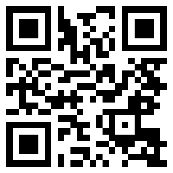 黃光漢在政工隊和通訊連無線電排，分別負責做甚麼？在空格內填寫答案。     黃光漢在緬甸執行任務時，發生了甚麼事情？在橫線上填寫數字(1是最先，6是最後)，順序排列事情的經過。黃光漢的參軍經歷在許多年後被人知曉，他希望更多人知道抗日戰爭歷史。你認為學習抗日歷史有甚麼意義？                                                                                                                                            1                                                                                                                                            1政工隊教育新兵和宣傳抗日通訊連無線電排收發電報